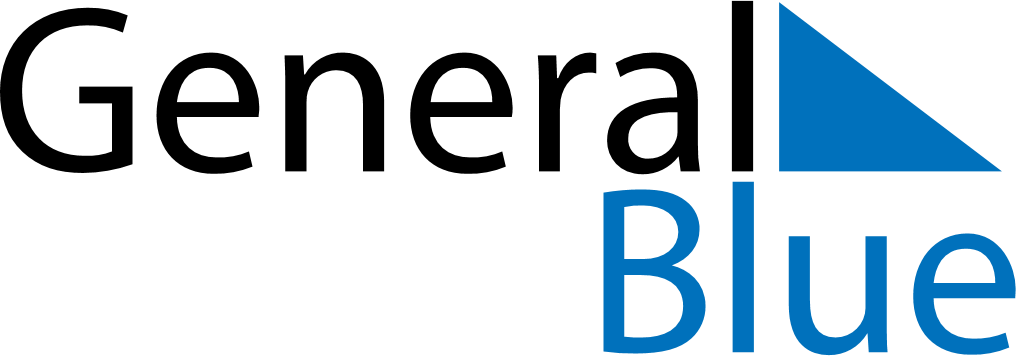 December 2021December 2021December 2021GrenadaGrenadaMONTUEWEDTHUFRISATSUN12345Camerhogne Folk Festival67891011121314151617181920212223242526Christmas DayBoxing Day2728293031